ΓΕΝΙΚΟ ΝΟΣΟΚΟΜΕΙΟ ΚΟΖΑΝΗΣΥΠΗΡΕΣΙΑ  ΑΙΜΟΔΟΣΙΑΣ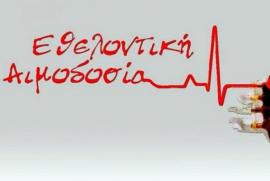 Χρωμάτισε τον κόσμο κόκκινο Στη Δημοτική Ενότητα Τσοτυλίου ,στο χώρο του δημοτικού σχολείου, την  Παρασκευή 07/12/2018, από τις 15:00 μ.μ. έως 20:00 μ.μ (προσέλευση έως 19:30 μ.μ.), θα πραγματοποιηθεί Εθελοντική Αιμοδοσία  που διοργανώνει ο Σύλλογος Εθελοντών Αιμοδοτών Κοζάνης « Γέφυρα Ζωής»  και  η Υπηρεσία Αιμοδοσίας του Νοσοκομείου Κοζάνης.www.ekea.grΥπηρεσία Αιμοδοσίας Κοζάνης